Referat årsmøtet 2020 i Harstad svømmeklubb.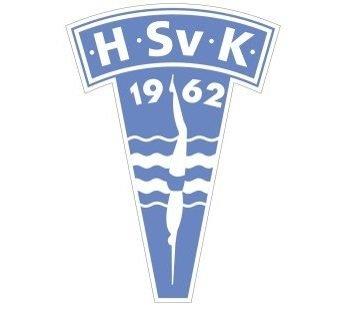 Årsmøte 25.02.2020 på Scandic kl.19.00-20.30.Tilstede: 17 medlemmerReferent: Solfrid Sjøvoll LiavikSaksliste:Sak 1: Konstituering:Sak 1.1: Åpning:Åpnet av Ole Thomas GjærumSak 1.2: Valg av dirigent:Morten Rennemo ble valgtSak 1.3: Valg av referent:Solfrid Sjøvoll Liavik ble valgtSak 1.4 : Godkjenning av saksliste:Sak 4 ble strøket pga tidsfristen ikke ble overholdt.Resten er godkjent.Sak 1.5: Valg av protokollunderskrivere:Elisabeth Klaussen Markussen og Hans Peter Stabursvik ble valgt.Sak 2: Årsmelding 2019:Årsmeldingen er godkjentSak 3:Regnskap 2019:Odd Ryding informerer om regnskapet.Ble et underskudd på 155.000,-Regnskapet er godkjent.Sak 4: Innkomne forslag: Strøket pga tidsfristen ikke ble overholdt.Sak 5:Kontingent 2020:Nytt vedtak: Kontingenten for 2020 blir et familiemedlemskap til kr.1500,- Uavhengig av hvor mange svømmere familien har.Kontingent for Masters settes for 2020 til kr.1000,-Sak 6: Budsjett 2020:Budsjettet er godkjent.Sak 7: Valg av styret: Følgende er valgt:Leder: Jan-Erik TöttermanNestleder: Elisabeth Klaussen Markussen Kasserer: Odd RydningStyremedlem: Solfrid Sjøvoll LiavikStyremedlem: Lilibeth Ayson IversenStyremedlem: Sandra ThraneVaramedlem: Knut HolenVaramedlem: Marthe LorentzenUngdomsrepresentant: Edvard MustapartaAndre valg:Kontrollutvalg/ revisor: Hans Peter StabursvikOppmann: Gunn Elin FedreheimMaterialforvalter: Geir HansenSak 8: Valg av valgkomite:Kristin Benjaminsen, Iris Tötterman og Ole Thomas Gjærum ble valgt.Referatet godkjennes av:Elisabeth Klaussen Markussen                                                          Hans Peter Stabursvik